  Date Prepared: September 30, 2021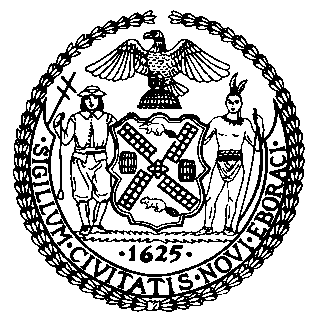 The Council of the City of New YorkFinance DivisionLatonia McKinney, DirectorFiscal Impact StatementProposed Int. No.: 1663-ACommittee: Economic DevelopmentTitle:  A Local Law to amend the New York city charter, in relation to establishing an office of urban agriculture and an urban agriculture advisory boardSponsors: By Council Members Kallos, Ayala, Grodenchik, Gibson, Lander and RosenthalSummary of Legislation: Proposed Int. No. 1663-A would establish an Office of Urban Agriculture (“OUA or Office”) and an Urban Agriculture Advisory Board (“UAAB”). The OUA would be within the Office of Long-term Planning and Sustainability (“OLTPS”) and would conduct education and outreach to promote urban agriculture and inform the public about urban agriculture, its benefits, and ways to participate. The Office would receive comments and respond to inquiries related to urban agriculture as well as make recommendations with respect to protecting and expanding urban agriculture for the purposes of sustainability, resiliency, environmental protection, health, community development, and small business planning. The Office would also establish a program in coordination with the Mayor’s Office of Food Policy, Department of Parks and Recreation, Department of City Planning and other relevant agencies to support research for advancing urban agriculture legislation and policy within the city; and to receive and respond to comments, questions, and complaints with respect to such program. The proposed legislation would also require the establishment of the UAAB to advise the director of the OUA, the Mayor, and the Council on issues relating to urban agriculture. All members of the urban agriculture advisory board would serve without compensation and within 18 months of the effective date of the local law, the advisory board would be required to submit recommendations to the director, the Mayor, and the Council. After this date, the urban agriculture advisory board may submit recommendations when appropriate...BodySummary of Legislation: Proposed Int. No. 1663-A would establish an Office of Urban Agriculture (“OUA or Office”) and an Urban Agriculture Advisory Board (“UAAB”). The OUA would be within the Office of Long-term Planning and Sustainability (“OLTPS”) and would conduct education and outreach to promote urban agriculture and inform the public about urban agriculture, its benefits, and ways to participate. The Office would receive comments and respond to inquiries related to urban agriculture as well as make recommendations with respect to protecting and expanding urban agriculture for the purposes of sustainability, resiliency, environmental protection, health, community development, and small business planning. The Office would also establish a program in coordination with the Mayor’s Office of Food Policy, Department of Parks and Recreation, Department of City Planning and other relevant agencies to support research for advancing urban agriculture legislation and policy within the city; and to receive and respond to comments, questions, and complaints with respect to such program. The proposed legislation would also require the establishment of the UAAB to advise the director of the OUA, the Mayor, and the Council on issues relating to urban agriculture. All members of the urban agriculture advisory board would serve without compensation and within 18 months of the effective date of the local law, the advisory board would be required to submit recommendations to the director, the Mayor, and the Council. After this date, the urban agriculture advisory board may submit recommendations when appropriate...BodyEffective Date: This local law would take effect 120 days after becoming law.Effective Date: This local law would take effect 120 days after becoming law.Fiscal Year In Which Full Fiscal Impact Anticipated: Fiscal 2023Fiscal Year In Which Full Fiscal Impact Anticipated: Fiscal 2023Fiscal Impact Statement: Fiscal Impact Statement: Impact on Revenues:  It is estimated that there will no revenue generated from the implementation of this lawImpact on Revenues:  It is estimated that there will no revenue generated from the implementation of this lawImpact on Expenditures: It is estimated that the Office of Urban Agriculture would require two staff, a director and program manager. The director salary is estimated at $100,000 with 50 percent fringe for a total of $150,000 per year, and a program manager salary of $65,000 with 50 percent fringe for a total of $97,500 per year. The total expense for this office would be $247,500 per year. The law will be effective for five months in Fiscal 2022 with a total expenses estimated to be $103,125.Impact on Expenditures: It is estimated that the Office of Urban Agriculture would require two staff, a director and program manager. The director salary is estimated at $100,000 with 50 percent fringe for a total of $150,000 per year, and a program manager salary of $65,000 with 50 percent fringe for a total of $97,500 per year. The total expense for this office would be $247,500 per year. The law will be effective for five months in Fiscal 2022 with a total expenses estimated to be $103,125.Source of Funds To Cover Estimated Costs: General FundSource of Funds To Cover Estimated Costs: General FundSource of Information: 	New York City Council Finance DivisionSource of Information: 	New York City Council Finance DivisionEstimate Prepared by: 		Aliya Ali, Principal Financial Analyst                                                Julia Haramis, Financial AnalystEstimate Reviewed by: 	Stephanie Ruiz, Assistant Counsel                                            	Nathan Toth, Deputy Director                                            	Dohini Sompura, Unit HeadLegislative History: This legislation was introduced to the full Council as Int. No. 1663 on August 14, 2019 and was referred to the Committee on Economic Development (“Committee”). A hearing was held by the Committee on September 18, 2019 jointly with the Committee on General Welfare and the Committee on Education, and the legislation was laid over. The legislation was subsequently amended and the amended version, Proposed Int. No. 1663-A, will be voted on by the Committee at a hearing on October 7, 2021. Upon successful vote by the Committee, Proposed Int. No. 1663-A will be submitted to the full Council for a vote on October 7, 2021.Estimate Prepared by: 		Aliya Ali, Principal Financial Analyst                                                Julia Haramis, Financial AnalystEstimate Reviewed by: 	Stephanie Ruiz, Assistant Counsel                                            	Nathan Toth, Deputy Director                                            	Dohini Sompura, Unit HeadLegislative History: This legislation was introduced to the full Council as Int. No. 1663 on August 14, 2019 and was referred to the Committee on Economic Development (“Committee”). A hearing was held by the Committee on September 18, 2019 jointly with the Committee on General Welfare and the Committee on Education, and the legislation was laid over. The legislation was subsequently amended and the amended version, Proposed Int. No. 1663-A, will be voted on by the Committee at a hearing on October 7, 2021. Upon successful vote by the Committee, Proposed Int. No. 1663-A will be submitted to the full Council for a vote on October 7, 2021.